                                                                      Pays                                 Belarus            Drapeau: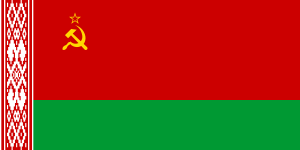            Carte du monde: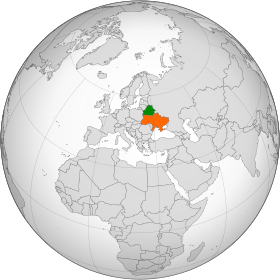 Image: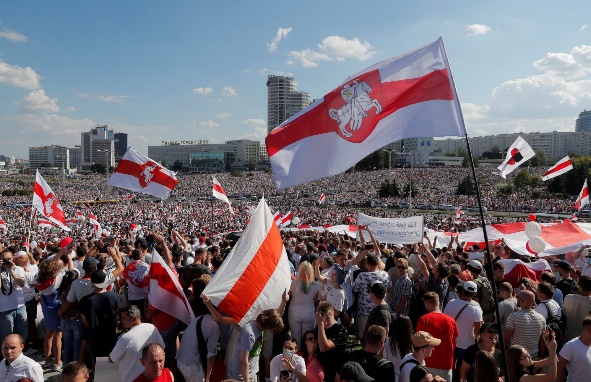 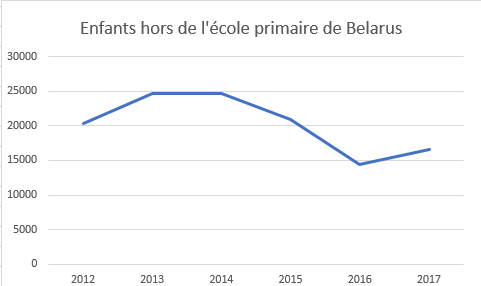 Enfants hors de l'école primaire de BelarusEnfants hors de l'école primaire de BelarusAnnéesNombres1201220276201324701201424686201520855201614400201716598